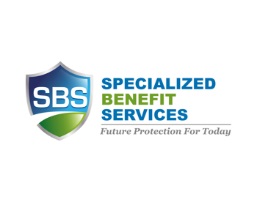 Customer First Name: _____________________ Last Name: _________________________________Date of birth (mm/dd/yyyy) ________________ Gender:	 M:                        F:             		Significant other first name:  _________________________ Last Name: ________________________Date of Birth (mm/dd/yyyy) ________________ Gender:             M:                         F:  Dependent First Name: ____________________ Last Name: _________________________________Date of Birth (mm/dd/yyyy) _________________ Gender	M:                        F: Dependent First Name: ____________________ Last Name: _________________________________Date of Birth (mm/dd/yyyy) _________________ Gender	M:                        F: Dependent First Name: ____________________ Last Name: _________________________________Date of Birth (mm/dd/yyyy) _________________ Gender	M:                        F: Address: _________________________________________________________________City: _________________________________ State: _____________ Zip: _____________Phone (_____) _____-_________ 	Email: ___________________________________Subscriber Signature__________________________________ Date: __________________Subscriber printed name_______________________________________Field service representative Printed Name: ________________________________________ Date ___________I wish to enroll in my subscription package for specialized benefit services. I understand my monthly subscription and benefits are offered at the sole discretion of SBS and may vary by availability, vendor or state of residence of the subscriber. All information collected by the field representative in connection with this subscription is utilized solely for the purpose of providing benefits. Should I choose to cancel my subscription, I understand I must contact SBS.